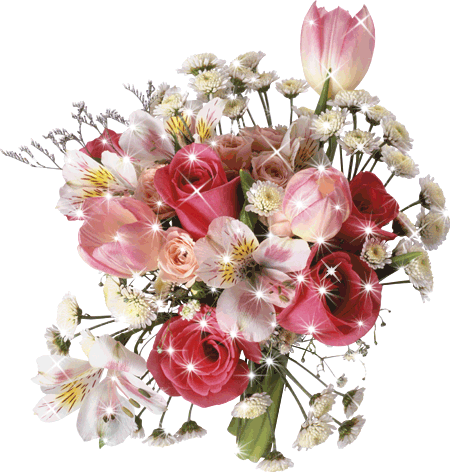 СЛАЙД  1ЗА КУЛИСАМИ:Опять май на белом свете. СЛАЙД  2На нашей радостной планетеПрирода снова оживает,Звенит, цветет, благоухает.И это чудо в этом зале, СЛАЙД  3Каких мы школьников собрали!Здесь море умных, чистых глаз,Здесь молодость чарует нас.Здесь души полны ожиданьем, СЛАЙД  4Любви нечаянным признаньем,Царит торжественно волненье,Звучит привычное вступленье.Для всех, кто миг сей долго ждал,  СЛАЙД  5Настал он, радостно настал… ВЫХОДЯТ ВЕДУЩИЕ С ДВУХ СТОРОНПесня: «Мы актеры, мы таланты» СЛАЙД  6Ведущий 1. Добрый вечер, дорогие друзья! Мы рады приветствовать вас на празднике юных талантов «Мы зажигаем огни ». СЛАЙД  7-8Ведущий 2.  Этот праздник проходит впервые. Здесь мы будем чествовать самых талантливых и умных, СЛАЙД  9Ведущий 1. Самых сильных и ловких,–Ведущий 2. Всех тех, кто приносит нашей школе добрую славу и делает жизнь самой школы интересной и радостной.Ведущий 1. Чем был замечателен этот год?Ведущий 2. Этот учебный год юбилейный.Ведущий 1. Да, в этом году нашему району 90 лет.Ведущий 2.  2014 год - объявлен Год культуры в нашей стране.Ведущий 1.  Годом ветеранов в нашем районе.Ведущий 2. В этом году справили свои юбилеи наши педагоги и работники школы: Черепанова Екатерина Дмитриевна, Жигалова Елена Викторовна. СЛАЙД  10Ведущий 1.  Еще предстоит справить юбилей Антонову Виктору Ивановичу, Климко Александре Владимировне, Сатемировой Айжан Аягановне.Ведущий 2. И поэтому, праздник мы посвящаемВедущие (хором). Всем нам. СЛАЙД  11Ведущий 2. Сегодня справляет свой юбилей Дорохина Лилия Александровна – работница нашей школы и ей посвящается эта песня.Песня «Именинница» в исполнении Гнилозубовой Галины и Парыгиной Ирины. СЛАЙД  12Ведущий 1.  Как приятно выступающим, когда их встречают и провождают бурные аплодисменты. СЛАЙД  13Ведущий 2.  Ведь аплодисменты говорят им: Здравствуй, мы рады тебя видеть!Ведущий 1.  Спасибо, нам понравилось, это здорово!Ведущий 2: А что ещё могут рассказать нам ваши аплодисменты:Ведущий 1: Они могут рассказать, как много друзей здесь собралось – прошу поаплодировать всех присутствующих.Далее ведущие читают поочередно.• А теперь пусть аплодируют только наши прекрасные дамы,• А теперь сильная половина человечества,• Аплодируют те, кто любит вкусно поесть,• Только те, кто против курения,• Только те, кто ни разу никуда не опаздывал,• Только те, кто обожает зиму• Только те, кто любит танцевать• Кто любит компьютерные игры• Тот, кто обожает праздникиВедущий 2: Спасибо за аплодисменты!!!Ведущий 1.  Школа - это маленькая страна, маленькое государство, и в ней есть свои законы.Ведущий 2.  Чтобы не сбиться с верной дороги, чтоб задавать движения вектор,Ведущий 1.  В школе есть справедливый и строгий, но самый лучший директор!Ведущий 2.  Слово предоставляется директору нашей школы Антоновой Наталье ВикторовнеСЛОВО ДИРЕКТОРА ШКОЛЫВедущий 1. У каждой школы есть свои достоинства. Но есть и то, что их роднит и объединяет. Это их выпускники. Наша школа по праву гордится своими выпускниками.Ведущий 2. В чем мы абсолютно уверены, так это в том, что где бы ни работали наши выпускники, их всегда отличает поиск, эксперимент, новаторство.Ведущий 1. Нам приятно, что сегодня в этом зале есть выпускники нашей родной школы, выпускники, которые составляют особую гордость школы, которые выбрали не самую легкую, не самую прибыльную, но самую важную в обществе профессию - профессию учителя. СЛАЙД  14Ведущий 2. Право поздравить номинантов «Первые шаги» предоставляется выпускнице школы, учителю начальных классов – Васиной Анастасии Сергеевне.Ведущий 1.  Каждый человек в своей жизни делает первый шаг. Ведущий 2.  Первый шаг навстречу маминым нежным рукам. Навстречу учителю. Ведущий 1.  Первый шаг на пути к знаниям, успехам, победам. СЛАЙД  15Ведущий 2.  Просим выйти на сцену Антонову Алену, воспитанницу группы кратковременного пребыванияВедущий 1.  Мартынюка Кирилла и Потапенко Олесю – обучающихся 1 класса.Учащиеся поднимаются на сцену. Им вручаются грамоты. Ведущий 2.  Ну что пожелать вам? Учиться, конечно,-Высот и глубин вам в ученье добиться! Ведущий 1. Мы благодарим наших номинантов.Для вас танец «Белые крылья» СЛАЙД  16Ведущий 1. Продолжаем церемонию награждения.Школу свою родную стараются защититьНа конкурсах и смотрах славно победить.И в учебе тоже первыми быть хотят.Пусть не всегда выходит,Но они не грустят. СЛАЙД  17Ведущий 2. Номинацию «Успешный дебют» представляет выпускница школы, учитель биологии – Гончаренко Елена АнатольевнаНа сцену приглашаются: 2 класс: СЛАЙД  18Ведущий 1. Гусак ДмитрийВедущий 2. Мовчан ЕлизаветаВедущий 1. Зинченко ВикторияВедущий 2. Ваценко ДаниилВедущий 1. Динер ОльгаВедущий 2. Токасеев Андрей 3 класс: СЛАЙД  19Ведущий 1. Топоркова ПолинаВедущий 2. Потапенко ПолинаВедущий 1. Климко АннаВедущий 2. Максимова БеллаВедущий 1. Рузалиева Рузихон Ведущий 2. Токарева АринаВедущий 1. Думма Анастасия 4 класс: СЛАЙД  20Ведущий 2. Климко ПавелВедущий 1. Фрикель НикитаВедущий 2. Потапенко Дарина Ведущий 1. Петряков АлександрВедущий 2. Токарев ИльяВедущий 1. Ступакова АннаВедущий 2. Иванов АлександрВедущий 1. Лаврова СветланаВедущий 2. Серафимова МарияВедущий 1. Пирожков ЕвгенийВедущий 2. Авдиенко ЯнаВедущий 1. Широкорад СтаниславВедущий 2. Игнатенко Ксения Учащиеся поднимаются на сцену. Им вручаются грамотыВедущий 1. Пусть каждый школьный день пройдет недаром,Вам надо много, очень много знать,Чтоб стать такими, как герой Гагарин,Чтоб глубь Земли и Космос покорять! Ведущий 2. Благодарим наших номинантов.Для вас звучит песня «Весна» в исполнении 5 класса СЛАЙД  21Танец «Ча-ча-ча» в исполнении Мартынюка Кирилла и Потапенко Олеси СЛАЙД  22Ведущий 1.Как замечательно, что в школе есть ребята,Чьи ум и знания приносят славу ей.Ведь именно о них произнесут когда-то:«Вы - гордость и надежда наших дней» СЛАЙД  23Ведущий 2. Слово для представления номинации «Наша надежда» предоставляется выпускнице школы, учителю математики – Динер Эрике ДавидовнеВ номинации «Наша надежда» победили  5 класс СЛАЙД  24Ведущий 1. Долгопол ЕкатеринаВедущий 2. Долгопол АндрейВедущий 1. Изоитко АннаВедущий 2. Кондукторов ПавелВедущий 1. Рузалиев Мухамед 6 класс СЛАЙД  25Ведущий 2. Акрамов Сарфароз Ведущий 1. Петряков АндрейВедущий 2. Максимова АленаВедущий 1. Линде АнастасияВедущий 2. Дорохина ИринаВедущий 1. Анохина Елена Учащиеся поднимаются на сцену. Им вручаются грамоты Ведущий 2. Достижений Вам огромных,И решений много добрых!Много радости, тепла,Пусть исполнится мечта.Ведущий 1. Благодарим наших ребят за достигнутые результаты.Так, игры будут, песни были
А вот  театр мы позабыли
Ещё сценку не смотрели
А наверно все б хотели!?
     Встречайте, 3 класс и Михайленко Галину Ивановну СЛАЙД  26Ведущий 2. Спортивные фамилии страныИзвестны миру, мы гордимся ими!Есть славные отечества сыны!Гордится Родина спортсменами своими!Ведущий 1. А начинается все – в школе иногда,На простеньком уроке физкультуры,Потом – года упорного труда,Путь в мастера — работа без халтуры. Ведущий 2. Вручить медали лучшим спортсменам приглашается выпускник школы, учитель физкультуры – Антонов Виктор Иванович СЛАЙД  27Ведущий 1. К номинации «К вершине олимпа!» представлены: СЛАЙД  28     Борисова Елена, Максимова Алена и Титова АннаВедущий 2. Спортсмены и спортсменки красивы и умны.Вы - гордость нашей школы – надежда всей страныВедущий 1.  Весна. Праздник. Смех. Веселье. 
Песня. Танец заводной.
Что же может быть чудесней
В этот майский выходной?!Песня: Грюн-грюн в исполнении 6 и 7 класса СЛАЙД  29Ведущий 2. Славится школа своими делами,Славится школа учениками.В спорте, в учебе, в труде, в развлеченьяхЕсть в нашей школе свои достиженьяВедущий 1. Номинацию «Заявка на успех» представляет учитель русского языка Якоб Светлана Ивановна СЛАЙД  30Ведущий 2. В номинации «Заявка на успех» представлены: 7 класс СЛАЙД 31Ведущий 1. Найман АнастасияВедущий 2. Титова АннаВедущий 1. Гнилозубова Ангелина 8 класс СЛАЙД  32Ведущий 2. Багин НиколайВедущий 1. Ваценко Александр Учащиеся поднимаются на сцену. Им вручаются Ведущий 2.  Вы родились на рубеже столетий.Вам в новый век дорогу открыватьСегодня и всегда должны мы вместеРешать, искать, творить, мечтать Песня «Разукрасим все планеты» СЛАЙД  33 в исполнении Дорохиной Ирины и Линде Анастасии Ведущий 1.  СЛАЙД  34. Номинацию «Вдохновение» представляет выпускница школы социальный педагог Дорохина Ирина Николаевна.Ведущий 2. В номинации «Вдохновение» представлены: СЛАЙД  35Ведущий 1. Тюляев ДенисВедущий 2. Борисова ЕленаВедущий 1. Антонова ДарьяВедущий 2. Стрельцова АринаВедущий 1. Лысякова Яна11 класс СЛАЙД  36Ведущий 2. Абуталипов Ренат Ведущий 1. Ломтева АлинаВедущий 2. Лумпов ДмитрийВедущий 1. Мелихов Никита Учащиеся поднимаются на сцену. Им вручаютсяВедущий 2. В учебе разных вам успехов,Побольше радости и смеха,Контрольные все без проблем сдавать,Чтоб в жизни вашей было все на "пять". Песня «Может знает лес» в исполнении Титовой Анны и Максимовой Алены СЛАЙД  37СЛАЙД  38. Ведущий 1. Ребята а кто сможет повторить за мной три обыкновенные фразы. Игра – Три фразы.
Итак, повторяй за мной!
1. У нас весело!
2. Мальчики смеются, а девочки нет!
3. Вот и ошибся!Ведущий 2.  Молодцы!!!Ведущий 1 . Пусть праздник звезды зажигает,Пусть в школе нашей все узнают,Какая звездная командаУ нас сегодня побеждает. Ведущий 2. СЛАЙД  39. Номинацию «Гордость школы» представляет выпускница школы, заместитель директора по УВР Климко Александра Владимировна.Ведущий 1 . В номинации «Гордость школы» победили классы СЛАЙД  40.Ведущий 2 . Начальные классы: СЛАЙД  41Ведущий 1 . 3 место: 2 классВедущий 2 . 2 место: 4 классВедущий 1 . 1 место: 3 классВедущий 2 . Старшие классы: СЛАЙД  42Ведущий 1 . 3 место: 11 классВедущий 2 . 2 место: 6 классВедущий 1 . 1 место: 7 класс СЛАЙД  43Ведущий 2 . Пусть учеба будет светлой, звездной,Пусть удастся больше вам узнать,Чтоб весной звенящей, жаркой, позднейВновь на "пять" любой экзамен сдать! Песня «Бедный ежик» в исполнении Дорохиной Ирины и Климко Анны СЛАЙД  44Песня в исполнении  Антоновой Татьяны СЛАЙД  45Ведущий 2. О родителях отдельно я хочу сказать, СЛАЙД  46Кто умеет, как они, за вас переживать?С кем вы радостью, печалью можете делитьсяЧьи, порой, не замечаете вы слезы на ресницах?Ведущий 1. Рядом с вами родители сидят,И с волнением на вас глядят, Будто в первый раз увиделиСамых лучших своих ребятВедущий 2. Мы приглашаем на сцену председателя родительского комитета Долгопол Ольгу Анатольевну.Ведущий 1.  Вручает грамотуВедущий 2. Спасибо вам за сотрудничество.Песня Мамонтенка исполняет Жигалова Елена СЛАЙД  47Песня «Я рожден в Советском союзе» исполняют обучающиеся Тавричанской школы СЛАЙД  48Ведущий 1. СЛАЙД  49. За плечами каждого из вас стоит человек, заботы которого, профессиональное мастерство и любовь привели вас к творческим победам в учебе, спорте, творчествеВедущий 2. Слово предоставляется выпускнице школы Антоновой Татьяне.Антонова Т. Вы снова в школе допозднаО времени забыв.Весь день без пищи и без снаРаботаете вы.Забросив дом, своих детей,Вы, как всегда, полны идей,Тем, кто работает, как ВыМы в ноги кланяться должны.Опять весь вечер у столаТетради проверять,А, глянь, на улице весна!Не лучше ль погулять?Не лучше ль просто отдохнуть?И не «потом», не «как – нибудь».Дела в сторонку отложить.Хоть на чуть – чуть о них забыть.А если б снова выбиратьРаботу стали вы,Её бы выбрали опять –Отлично знаем мы.Бывает трудно вам подчас,Но сил и творчества запасВаш не иссякнет никогда –Он – божий дар!Он Богом дан! Ведущий 1. СЛАЙД  50. По итогам года 3 место за творческие успехи получают Жигалова Елена ВикторовнаВасина Анастасия СергеевнаЧернышев Иван НиколаевичВедущий 2. СЛАЙД  51. 2 место за творческие успехи получаютМихайленко Галина ИвановнаАнтонова Нина ИвановнаДорохина Ирина НиколаевнаВедущий 1. СЛАЙД  52. 1 место за творческие успехи получаютЯкоб Светлана ИвановнаСатемирова Айжан АягановнаВедущий 2.         Для вас  песня «Алые паруса» СЛАЙД  53.
Ведущий 1. СЛАЙД  54. Смолкли фанфары, танцоры устали,Главное действие ждут в этом зале,Ждут церемонию награжденияВсе без исключения!Ведущий 2.  Вы старались как могли
Свои таланты показать,
Пусть кто-то будет впереди —
Другим не стоит унывать!
Ведущий 1. Мы провели чудесный день,
Нелегкий конкурс позади…
А результаты этой встречи
Сейчас объявит нам директор.
   			Подведение итогов, награждение. 3 место: Максимова Алена СЛАЙД  55.2 место: Дорохина Ирина СЛАЙД  56.1 место: Линде Анастасия СЛАЙД  57.Ведущий 2.  Песня «Омская лирическая» в исполнении Гнилозубовой Галины и Парыгиной Ирины СЛАЙД  58.Ведущий 2. СЛАЙД  59. Позади еще один год учебы…И первый взлет, и первое падение…И в этот праздник нам хотелось,Чтоб запомнилось вам каждое мгновение. Ведущий 1 СЛАЙД  60. Мы желаем силы, вдохновения,Поменьше неудач и слез.И в наш нелегкий век еще терпеньяИ исполнения мечтаний всех и грез
Ведущий 2.  Всем участникам без исключения
Желаем отличной учёбы, здоровья и добра.
Ведущий 1. Побольше радости, мудрости, терпенья,
Ведущий 2. Пусть завтра будет лучше, чем вчера.
Ведущий 1. СЛАЙД  61 Спасибо за внимание, До свидания!ВМЕСТЕ: До новых встреч!